АДМИНИСТРАЦИЯ  ГАЛИЧСКОГО МУНИЦИПАЛЬНОГО  РАЙОНА КОСТРОМСКОЙ ОБЛАСТИП О С Т А Н О В Л Е Н И Еот  « 15 » января 2019  года  №  6                   город ГаличО назначении публичных слушаний по актуализации схем теплоснабжения сельских поселений Галичского муниципального района	 В соответствии с Федеральным законом от 27 июля 2010 года № 190-ФЗ «О теплоснабжении», Постановлением Правительства РФ от 22 февраля 2012года № 154 «О требованиях к схемам теплоснабжения, порядку их разработки и утверждения», руководствуясь Уставом муниципального образования Галичский муниципальный район, ПОСТАНОВЛЯЮ:1. Назначить публичные слушания по актуализации схем теплоснабжения сельских поселений Галичского муниципального района.2.     Создать рабочую группу по подготовке и проведению публичных слушаний по актуализации схем теплоснабжения в составе:- Фоменко В.А. - первый заместитель главы администрации Галичского муниципального района - руководитель рабочей группы;-  Зверева Е.Ю. – заместитель заведующего отделом архитектуры, строительства и жилищно-коммунального хозяйства администрации муниципального района по вопросам ЖКХ - секретарь рабочей группы;-    Веселова О.В. - заместитель заведующего общим отделом, юрист администрации муниципального района - член рабочей группы; - Киселев М.Н. - председатель комитета по управлению муниципальным  имуществом и земельными ресурсами администрации муниципального района- член рабочей группы.3.  Назначить проведение публичных слушаний по  актуализации схем теплоснабжения сельских поселений Галичского муниципального района на 15 февраля 2019 года в период с 11.00 до 12.00 часов в кабинете первого заместителя главы администрации Галичского муниципального по адресу: Костромская область, г. Галич, пл. Революции, 23 «а», 2 этаж.4. Утвердить прилагаемую повестку публичных слушаний по актуализации схем теплоснабжения сельских поселений Галичского муниципального района. 5.     В срок  до 15 января 2019 года опубликовать в информационном бюллетене «Районный вестник»: 1) настоящее постановление;2) информационное сообщение о проведении публичных слушаний;3) проект постановления администрации Галичского муниципального района Костромской области «Об утверждении схем теплоснабжения сельских поселений Галичского муниципального района».6.        Контроль исполнения настоящего постановления возложить на первого  заместителя главы администрации муниципального района  Фоменко В.А.7.  Настоящее постановление вступает в силу со дня его официального опубликования.Глава муниципального  района		   		                                                                                       	            А.Н. Потехин    Утверждена постановлением администрации Галичского муниципального района   Костромской областиот "15"января 2019 года  №6         Повесткапубличных слушаний по актуализации схем теплоснабжения сельских поселений Галичского муниципального района11.00-12.00                                                                     14 февраля 2019 года   1. Основной доклад: «Об утверждении схем теплоснабжения сельских поселений Галичского муниципального района»          Докладывает Фоменко Владимир Александрович – руководитель рабочей группы по подготовке проекта постановления администрации Галичского муниципального района Костромской области «Об утверждении схем теплоснабжения сельских поселений Галичского муниципального района» - 5 минут.2. Вопросы к докладчику - 5 минут (в письменной, устной форме).                    АДМИНИСТРАЦИЯ  ГАЛИЧСКОГО МУНИЦИПАЛЬНОГО  РАЙОНА КОСТРОМСКОЙ ОБЛАСТИП О С Т А Н О В Л Е Н И Еот   «  15  »  января  2019  года   № 8         г. ГаличО внесении изменений в постановление администрации муниципального района от 19 августа 2013 года № 301 «О создании Совета предпринимателей Галичского муниципального района»	В связи с произошедшими кадровыми изменениями	ПОСТАНОВЛЯЮ: 1. Внести в постановление администрации муниципального района от          19 августа 2013 года № 301 «О создании Совета предпринимателей Галичского муниципального района» следующее изменение:1) приложение 1 «Состав Совета предпринимателей Галичского муниципального района Костромской области» изложить в новой редакции, согласно  приложения к настоящему постановлению. 	 2. Контроль исполнения настоящего постановления возложить на первого заместителя главы администрации муниципального района Фоменко В.А.	 3. Настоящее постановление вступает в силу со дня его официального опубликования. Глава муниципального района                                                                                                                                                                  А.Н.ПотехинПриложение к постановлению администрацииГаличского муниципального  районаКостромской областиот «15» января 2019 года № 8«Приложение 1 к постановлению администрацииГаличского муниципального  районаКостромской областиот «19» августа 2013 года №301»Состав Совета предпринимателей Галичского муниципального района Костромской областиАДМИНИСТРАЦИЯГАЛИЧСКОГО МУНИЦИПАЛЬНОГО  РАЙОНАКОСТРОМСКОЙ ОБЛАСТИ157201, Костромская обл., г. Галич, пл. Революции, 23«а»тел/факс:(49437) 2-17-02Информационное сообщениеВ соответствии с Федеральным законом от 27 июля 2010 г. № 190-ФЗ «О теплоснабжении», Постановлением Правительства РФ от 22 февраля 2012 г. № 154 «О требованиях к схемам теплоснабжения, порядку их разработки и утверждения», руководствуясь Уставом муниципального образования Галичский муниципальный район Костромской области, администрация Галичского муниципального района сообщает:Проект актуализированной схемы теплоснабжения сельских поселений Галичского муниципального района на 2020 год, размещен на официальном сайте администрации: http://gal-mr.ru. Раздел «Районное хозяйство. ЖКХ»Предложения и рекомендации от теплоснабжающих и теплосетевых организаций и иных лиц по актуализации схемы теплоснабжения принимаются в письменной форме до 12 февраля 2019 года по адресу: Костромская обл., г. Галич, пл. Революции, 23«а», кабинет 24, а также на электронный адрес:  zkh@gal-mr.ru. Публичные слушания по актуализации схемы теплоснабжения сельских поселений Галичского муниципального района на 2020 год состоятся 15 февраля 2019 г. с 11.00 час. до 12.00 час. по адресу: Костромская обл., г. Галич, пл. Революции, 23«а», 2 этаж, кабинет первого заместителя главы администрации Галичского муниципального района.С материалами, выносимыми на обсуждение населению Галичского муниципального района Костромской области, а также с приложениями к проекту постановления можно ознакомиться по адресу: Костромская обл., г. Галич, пл. Революции, 23«а», кабинет 24, тел: (49437) 2-17-02.Издается с июня 2007 годаИНФОРМАЦИОННЫЙ  БЮЛЛЕТЕНЬ________________________________________________________                                                                           Выходит ежемесячно БесплатноИНФОРМАЦИОННЫЙ  БЮЛЛЕТЕНЬ________________________________________________________                                                                           Выходит ежемесячно БесплатноУчредители: Собрание депутатов  Галичского муниципального района,                                Администрация  Галичского муниципального   районаУчредители: Собрание депутатов  Галичского муниципального района,                                Администрация  Галичского муниципального   района№3  (605)18 января 2019 годаСЕГОДНЯ   В  НОМЕРЕ:СЕГОДНЯ   В  НОМЕРЕ:Постановления администрации Галичского муниципального района Костромской областиПостановления администрации Галичского муниципального района Костромской областиПост. №6 от 15.01.2019 годаО назначении публичных слушаний по актуализации схем теплоснабжения сельских поселений Галичского муниципального районаПост. №8 от 15.01.2019 годаО внесении изменений в постановление администрации муниципального района от 19 августа 2013 года № 301 «О создании Совета предпринимателей Галичского муниципального района»Информационное сообщениеИнформационное сообщениеФедорченкоЮрий Викторович-исполнительный директор общества с ограниченной ответственностью «Галловей Кострома», председатель Совета;КудряшовСергей Борисович-генеральный директор общества с ограниченной ответственностью «Меркурий», заместитель председателя Совета;Дудина Любовь Николаевна-главный специалист отдела по экономике, природным ресурсам и охране труда администрации Галичского муниципального района Костромской области, секретарь Совета;ФоменкоВладимир Александрович-первый заместитель главы администрации Галичского муниципального района Костромской области;КиселевМихаил Николаевич-Председатель комитета по управлению муниципальным имуществом и земельными ресурсами администрации Галичского муниципального района Костромской области;ЛебедевНиколай Сергеевич-генеральный директор общества с ограниченной ответственностью «Бирюса» (по согласованию);НиколаеваНаталия Викторовна-заведующий отделом сельского хозяйства администарции Галичского муниципального района Костромской области;Титова Светлана Михайловна-заведующий отделом по экономике, природным ресурсам и охране труда администрации Галичского муниципального района Костромской области;СмирновСергей Александрович-генеральный директор общества с ограниченной ответственностью «Ореховское торговое предприятие»;Никитин Эдуард Александрович-индивидуальный предприниматель;СмирноваЛюдмила Сергеевна-индивидуальный предприниматель (по согласованию);РумянцевМихаил Иванович-индивидуальный предприниматель (по согласованию).Издатель: Администрация Галичского муниципального районаНабор, верстка и  печать  выполнены  в администрации Галичскогомуниципального района                       АДРЕС:     157201   Костромская область,   г. Галич, пл. Революции, 23 «а»                   ТЕЛЕФОНЫ:   Собрание депутатов – 2-26-06   Управляющий делами –    2-21-04   Приемная – 2-21-34 ТИРАЖ:  50  экз.  ОБЪЕМ: 3 листа А4    Номер подписан 18 января 2019 г.Издатель: Администрация Галичского муниципального районаНабор, верстка и  печать  выполнены  в администрации Галичскогомуниципального района                       АДРЕС:     157201   Костромская область,   г. Галич, пл. Революции, 23 «а»                   ТЕЛЕФОНЫ:   Собрание депутатов – 2-26-06   Управляющий делами –    2-21-04   Приемная – 2-21-34Ответственный за выпуск:  А.В. Морковкина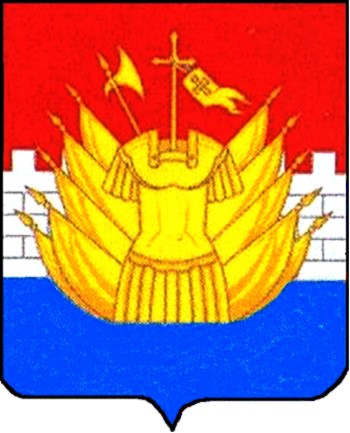 